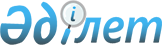 Об изменении границы (черты) Кенесского, Акерменского сельских округов Меркенского района Жамбылской областиПостановление акимата Жамбылской области от 31 марта 2017 года № 54 и решение маслихата Жамбылской области от 3 апреля 2017 года № 10-8. Зарегистрировано Департаментом юстиции Жамбылской области 21 апреля 2017 года № 3394       Примечание РЦПИ.

       В тексте документа сохранена пунктуация и орфография оригинала.

      В соответствии с Земельным кодексом Республики Казахстан от 20 июня 2003 года, Законом Республики Казахстан от 23 января 2001 года "О местном государственном управлении и самоуправлении в Республике Казахстан" и Законом Республики Казахстан от 8 декабря 1993 года "Об административно-территориальном устройстве Республики Казахстан" акимат Жамбылской области ПОСТАНОВЛЯЕТ и Жамбылский областной маслихат РЕШИЛ:  

      1. Изменить административные границы (черты) Кенесского, Акерменского сельских округов Меркенского района Жамбылской области по экспликации согласно приложению, к настоящему нормативному правовому акту земельные участки в административные границы:

      1) уменьшить земли Кенесского сельского округа общей площадью 563 гектаров разделив село Кентай;

      2) увеличить земли Акерменского сельского округа общей площадью на 563 гектаров присоединив село Кентай. 

      2. Контроль за исполнением данного нормативного правового акта возложить на постоянную комиссию Жамбылского областного маслихата по вопросам развития агропромышленности, экологии и природопользования и на заместителя акима Жамбылской области А. Нуралиева.

      3. Настоящий нормативный правовой акт вступает в силу со дня государственной регистрации в органах юстиции и вводится в действие по истечении десяти календарных дней после дня его первого официального опубликования.

 Экспликация земель Кенесского, Акерменского сельских округов Меркенского района Жамбылской области 
					© 2012. РГП на ПХВ «Институт законодательства и правовой информации Республики Казахстан» Министерства юстиции Республики Казахстан
				
      Аким области 

Председатель сессии областного 

      К.Кокрекбаев

маслихата Б.Сауранбаев 

      Секретарь

      областного маслихата

      Б. Карашолаков
Приложение к постановлению
акимата Жамбылской области от
"31" марта 2017 года №54 и
решению Жамбылского
областного маслихата от "3"
апреля 2017 года №10-8  Расположение земельного участка

Общая площадь (гектар)

В том числе

В том числе

В том числе

В том числе

В том числе

В том числе

В том числе

В том числе

В том числе

В том числе

Расположение земельного участка

Общая площадь (гектар)

сельскохозяственные угодий

сельскохозяственные угодий

сельскохозяственные угодий

сельскохозяственные угодий

сельскохозяственные угодий

лесистый-кустарниковый лощини (гектар)

под водой (гектар)

под строительство (гектар)

под дорожные, уличные (гектар)

прочие земли (гектар)

Расположение земельного участка

Общая площадь (гектар)

Всего (гектар)

пашни (гектар)

пашни (гектар)

многолетние насаждении (гектар)

Пастбища (гектар)

лесистый-кустарниковый лощини (гектар)

под водой (гектар)

под строительство (гектар)

под дорожные, уличные (гектар)

прочие земли (гектар)

Расположение земельного участка

Общая площадь (гектар)

Всего (гектар)

Всего (гектар)

Орошаемый (гектар)

многолетние насаждении (гектар)

Пастбища (гектар)

лесистый-кустарниковый лощини (гектар)

под водой (гектар)

под строительство (гектар)

под дорожные, уличные (гектар)

прочие земли (гектар)

1

2

3

4

5

6

7

8

9

10

11

12

13

Земли Кенесского сельского округа

2687,0

2408,0

625,0

221,0

3,0

1738,0

26,0

16,0

10,0

140,0

87,0

1

село Кенес

1674,0

1469,0

589,0

3,0

3,0

877,0

20,0

12,0

3,0

102,0

68,0

2

село Жаугаш батыр

450,0

420,0

16,0

5,0

-

404,0

4,0

4,0

4

18

-

3

село Кентай

563,0

519,0

20,0

-

-

457,0

2,0

-

3,0

20,0

19,0

Площадь земли Кенесского сельского округа после изменения границы (черты)

2124,0

1889,0

605,0

221,0

3,0

1281,0

24,0

16,0

7,0

120,0

68,0

1

село Кенес

1674,0

1469,0

589,0

3,0

3,0

877,0

20,0

12,0

3,0

102,0

68,0

2

село Жаугаш батыр

450,0

420,0

16,0

5,0

-

404,0

4,0

4,0

4,0

18,0

-

Земли Акерменского сельского округа

1981,0

1739,0

39,0

5,0

5,0

1595,0

8,0

9,0

11,0

65,0

142,0

1

село Акермен

834,0

683,0

32,0

5,0

5,0

546,0

4,0

5,0

7,0

30,0

103,0

2

село Алтын-арык

706,0

657,0

5,0

-

-

652,0

2,0

4,0

2,0

21,0

20,0

3

село Аккоз-кайнар

441,0

399,0

2,0

-

-

397,0

2,0

4,0

2,0

14,0

19,0

Площадь земли Акерменского сельского округа после изменения границы (черты)

2544,0

2258,0

59,0

5,0

5,0

2052,0

10,0

9,0

14,0

85,0

161,0

1

село Акермен

834,0

683,0

32,0

5,0

5,0

546,0

4,0

5,0

7,0

30,0

103,0

2

село Кентай

563,0

519,0

20,0

-

-

457,0

2,0

-

3,0

20,0

19,0

3

село Алтын-арык

706,0

657,0

5,0

-

-

652,0

2,0

4,0

2,0

21,0

20,0

4

село Аккоз-кайнар

441,0

399,0

2,0

-

-

397,0

2,0

4,0

2,0

14,0

19,0

